Evaluación diagnóstica Educación ciudadana III° medio A y BCurso: III° A y BDocente: Miss Cynthia Ubilla.                            Semana: Semana del 7 al 11 de junio de 2021Unidad 2. ¿Cómo podemos participar en una democracia?Indicaciones.Responde las siguientes preguntas:I. Análisis de datos. A continuación, analizaremos una tabla de datos con la intención de voto según GSE (Grupo Socio Económico) en Chile con datos de 2012, pero similares a la actualidad. Total: 8 puntos.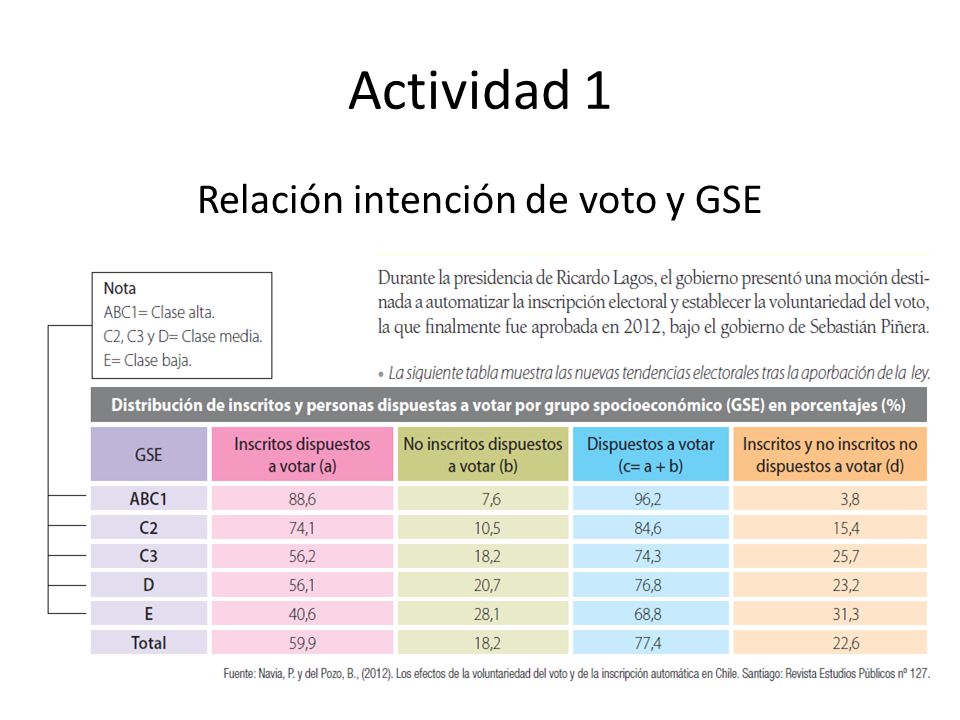 1. ¿Qué información se obtiene de la tabla estadística?2. ¿Por qué sucede esta situación?3. ¿Con cuál se hubiesen identificado ustedes?, ¿por qué?4. ¿Esta es la única forma en que participa la ciudadanía?, ¿qué otras hay?II. Lee el texto y completa el cuadro. Total: 4 puntos.1. Ordena en orden de preferencia (de mayor a menor), las formas de participar que te parecen más llamativas como ciudadano. Luego, explica por qué decidiste ponerla en esa posición.III. Análisis de fuente primaria. Lee la fuente y responde las preguntas que le siguen. Total: 4 puntos.1. En opinión del autor ¿cuáles son las principales formas de expresión de la juventud en la actualidad? 2. ¿Compartes esa opinión para el caso de los sectores vulnerables? Fundamenta tu respuesta. Puntaje Total: 16Puntaje obtenido:Resultado:Respuesta:Respuesta:¿Forma de participación?¿Por qué la ubicaste en este lugar?Primera preferenciaSegunda preferenciaTercera preferenciaCuarta preferencia“Es el rechazo y distancia con la institucionalidad, con el sistema, con la policía, con los adultos, con la formalidad, con el control social, con el orden establecido y su simbología siempre presente. Los íconos del orden representan una provocación permanente… Este rechazo no se concreta ni materializa en un papel de actor social constitutivo de movimiento, ni en un papel militante transformador; se expresa en mil fragmentos y acciones diferentes: en el consumo de drogas, en el carrete, en los ritos multifacéticos que cobran vida cuando cae la noche, en la poesía y en los murales callejeros, en el lenguaje hermético, en las pandillas, en el consumo de alcohol, en el sexo, etc.”.Fuente: Sandoval, M. Jóvenes y exclusión (una compleja relación). Revista Chilena de Temas Sociológicos, Nºs 6 y 7, Santiago: Universidad Católica Silva Henríquez, 1999Respuesta:Respuesta: